.#32 Count Intro / Approx 15 SecsSequence: A, B, Tag 1, A, B, Tag 1, Tag 2, B, B, Tag 1Part A[01 - 08]: Heel Grind, ¼ Turn, Extended Back Shuffle, Together, Step, Together, Body Roll[09 - 16]: Walk, Walk, Step ½ Pivot Step, Ball Rock, Ball Step ¼ Hitch[17 - 24]: Skate, Skate, Shuffle, Skate Skate , Shuffle[25 - 32]: ⅛ Press, Slide, Press, Slide, Step ⅜ Pivot, Side, SideArms wipe brow with right hand[33 - 40]: Cross, ¼ Turn, Coaster Step, Step ¼ Pivot, Behind Side Cross[41 - 48]: Out Out, Arms, Body Rotation, Step[49 - 56]: Jazzbox ¼ Turn, Jazzbox ¼ Turn (6:00)[57 - 64]: Out Out, Arms, Body RollPart B[01 - 08]: Dorothy Step, Dorothy Step, Out Out, Ball Cross, ½ Unwind[09 - 16]: Walk, Walk, Kick Ball Step, Walk, Walk, Step ¼ PivotArms[17 - 24]: Cross, Hold, Ball Cross Shuffle, Side Rock, ¼ Weave[25 - 32]: Kick Ball Heel, Ball Touch ½ Unwind, Cross & Heel, Ball Cross, ½ UnwindTag 1[01 - 08]: Slide, Weave, Stomp, Hold, Ball Cross Shuffle[09 - 16]: Slide, Weave, Stomp, Hold, Ball Cross ShuffleTag 2[01 - 08]: Vine ¼ Turn, Step ½ Pivot Step, Touch, Back[09 - 16]: Side, Hold, Ball Side Shuffle, Side, Hold, Ball Side Shuffle[17 - 24]: ⅛ Rocking Chair, Step ½ Pivot, Walk, Walk[25 - 36]: Jump & Touch, ⅛ Back, ¼ Step, Full Turn Step, Jump Out, ArmsNote: On punches forward, start with first punch at shoulder height and lower on the following punchesLosing All Control (WDM21)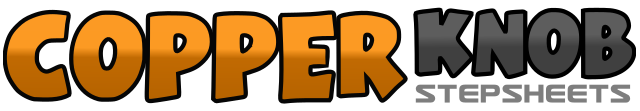 .......Count:96Wall:2Level:Phrased Advanced.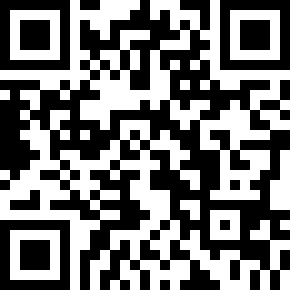 Choreographer:Mark Furnell (UK), Chris Godden (UK), Ray Jones (WLS) & Matt Lewis (UK) - July 2021Mark Furnell (UK), Chris Godden (UK), Ray Jones (WLS) & Matt Lewis (UK) - July 2021Mark Furnell (UK), Chris Godden (UK), Ray Jones (WLS) & Matt Lewis (UK) - July 2021Mark Furnell (UK), Chris Godden (UK), Ray Jones (WLS) & Matt Lewis (UK) - July 2021Mark Furnell (UK), Chris Godden (UK), Ray Jones (WLS) & Matt Lewis (UK) - July 2021.Music:Stay - ToojiStay - ToojiStay - ToojiStay - ToojiStay - Tooji........1 -2Grind right heel to right, turn ¼ right step left back (3:00)3&4&5Step right back, step left beside right, step right back, step left beside right, step right back6&Step left beside right, step right forward7-8Step left beside right body rolling up from knees to head1-2Step right forward, step left forward3&4Step right forward, turn ½ left transferring weight onto left, step right forward (9:00)&5-6Step left beside right, rock right forward, recover weight onto left&7-8Step right beside left, step left forward, turn ¼ right hitch right knee (12:00)1-2Step right to right diagonal, step left to left diagonal3&4Step right to right diagonal, step left beside right, step right to right diagonal5-6Step left to left diagonal, step right to right diagonal7&8Step left to left diagonal, step right beside left, step left to left diagonal1-2Turn ⅛ left press right toe forward, slide left foot back keeping weight on right (10:30)3-4Press left toe forward, slide right foot back keeping weight on left5-6Step right forward, turn ⅜ left transferring weight onto left (6:00)7-8Step right to right, transfer weight onto left1-2Cross right over left, step left to left3&4Turn ¼ right step right back, step left beside right, step right forward (9:00)5-6Step left forward, turn ¼ right transferring weight onto right (12:00)7&8Step left behind right, Step right to right, Cross left over right1-2Step right to right diagonal, step left to left3-4Place right arm forward at shoulder height, place left arm forward at shoulder height5-8Rotate body from left to right anti-clockwise (weight ends on left)1-2Cross right over left, turn ¼ right step left back3-4Step right to right, step left forward5-6Cross right over left, turn ¼ right step left back7-8Step right to right, step left forward1-2Step right to right diagonal, step left to left3-4Place right hand on center of chest, place left hand on right hand5-8Body roll from head to feet weight ending on left1-2&Step right forward, lock left behind right, step right forward3-4&Step left forward, lock right behind left, step left forward5-6Step right to right diagonal, step left to left&7-8Step right beside left, cross left over right, unwind ½ right weight on left (12:00)1-2Step right forward, step left forward3&4Kick right forward, step right beside left, step left forward5-6Step right forward, step left forward7-8Step right forward, turn ¼ left transferring weight onto left (9:00)7Cross arms in front of chest making an X&Take both arms out to the each side, elbows bent at 90 degree angle, hands at head height8Keep elbows bent at 90 degree angle, drop both hands down1-2Cross right over left, hold&3&4Step left beside right, cross right over left, step left beside right, cross right over left5-6Rock left to left, recover weight onto right7&8Step left behind right, turn ¼ right step right forward, step left forward (12:00)1&2Kick right forward, step right beside left, touch left heel forward&3-4Step left beside right, touch right toe back, unwind ½ right transferring weight onto right (6:00)5&6Cross left over right, step right to right, touch left heel diagonally forward&7-8Step left beside right, cross right over left, unwind ½ left transferring weight onto left (12:00)1-2Step right to right sliding left towards right3&4Step left behind right, step right to right, cross left over right5-6Stomp right to right, hold&7&8Step left beside right, cross right over left, step left beside right, cross right over left1-2Step left to left sliding right towards left3&4Step right behind left, step left to left, cross right over left5-6Stomp left to left, hold&7&8Step right beside left, cross left over right, step right beside left, cross left over right1-3Step right to right, step left behind right, turn ¼ right step right forward (3:00)4-6Step left forward, turn ½ right transferring weight onto right, step left forward (9:00)7-8Touch right behind left, step right back1-2Step left to left, hold&3&4Step right beside left, step left to left, step right beside left, step left to left5-6Step right to right, hold&7&8Step left beside right, step right to right, step left beside right, step right to right1-2Turn ⅛ right rock left forward, recover weight onto right (10:30)3-4Rock left back, recover weight onto right5-6Step left forward, turn ½ right transferring weight onto right (4:30)7-8Step left forward, step right forward&1-2Jump forward onto left touching right behind left, turn ⅛ left step right back (3:00)3&4Turn ¼ left step left forward, full turn left step right beside left (12:00)&5-6Jump both feet out punching both arms forward, punch both arms forward7&8Punch both arms forward, punch both arms forward, punch right arm up1-4Slowly pull right arm down